VālodzesVālodzes ir ciems Stopiņu novadā. Izvietojušās Piķurgas krastos gar autoceļu P5. Gar ciema dienvidu robežu iet slēgtā dzelzceļa līnija Rīga—Ērgļi (stacija Acone).Apdzīvotā vieta izveidojusies pēckara gados kā privātmāju rajons. Pirms apdzīvotai vietai tika piešķirts nosaukums "Vālodzes", īsu brīdi šī vieta atradās Ulbrokas administratīvajā teritorijā. Vālodzēs atrodas Ulbrokas vidusskola, Ulbrokas sporta komplekss, veikals, vairāki uzņēmumi.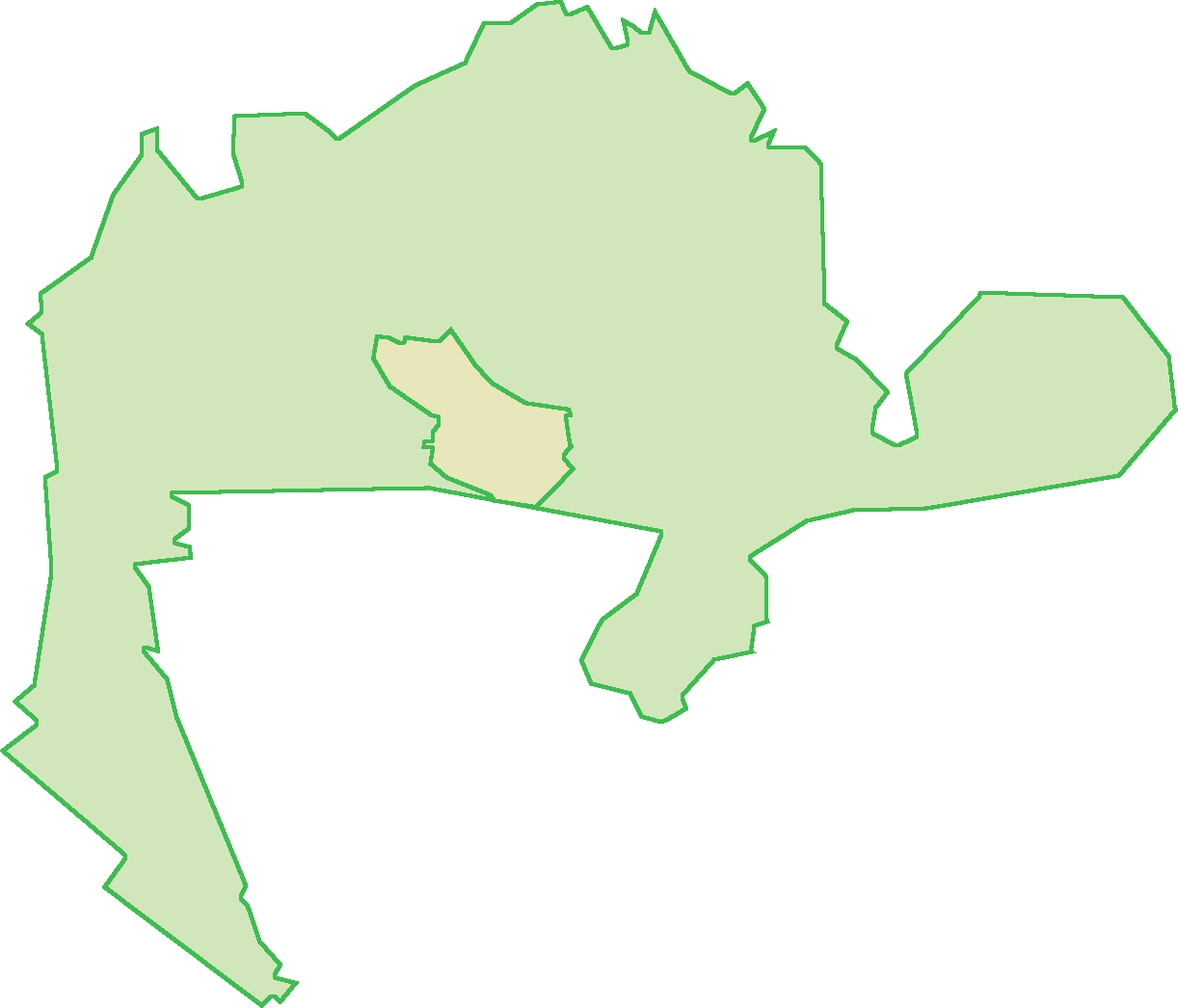 Iedzīvotāju komentārs:„Patīk ģimeniskums un viss no tā izrietošais – atbalsts, personiskums. Attiecības nosaka arī dzīves kvalitāti. Tuvu Rīgai un var savienot divas lietas – dzīvot vienkāršākā, lokālā vidē, bet ar salīdzinoši tuvu pieejamiem labiem pakalpojumiem” strādā Vālodzēs izglītības iestādē.Stratēģijas īstenošanās rezultātā veiktās investīcijas Iedzīvotāju skatījums par novada un ciemata priekšrocībām un trūkumiemIedzīvotāju skaits881Iedzīvotāju % no novada iedzīvotājiem8 %Attālums līdz Rīgas centram17 kmAttālums līdz novada centram (Ulbrokai)4 kmValsts un pašvaldības iestādes (izņemot izglītības iestādes)Stopiņu novada vēstures muzejsIzglītības iespējasUlbrokas vidusskola,„Karlson” privātais bērnu dārzs.NVO4Uzņēmumi,
uzņēmējdarbības jomasKopā 75 uzņēmumi, t.sk.:12 vairumtirdzniecība un mazumtirdzniecība; automobiļu un motociklu remonts;12 profesionālie, zinātniskie un tehniskie pakalpojumi;7 būvniecība;5 transports un uzglabāšana u.c.Medicīnas, veselības pakalpojumiNavPasta pakalpojumiNavNozīmīgākie kultūras, dabas u.c. brīvā laika pavadīšanas objektiStopiņu novada vēstures muzejs,piemiņas akmens Lāčplēša kara ordeņa kavalieriem,Līgo parks,piemājas zoo "Brieži",Ulbrokas sporta komplekss.Naktsmītņu un ēdināšanas pakalpojumiViesu nams „Madaras” Uzņēmējdarbības formasIndividuālais komersants (IK) – 5Kooperatīvā sabiedrība (KB) – 1Sabiedrība ar ierobežotu atbildību (SIA) – 67Zemnieku saimniecība (ZEM) – 2Projekti, kas īstenoti VālodzēsProjekti, kas īstenoti VālodzēsProjektu skaits6Kopējais finansējums46214.94Kopējais finansējums uz vienu ciemata iedzīvotāju52.46Maksimālā projekta summa24645.62Minimālā projekta summa962.68Vidējais plānotais projektu īstenošanas laiks (atbilstoši projekta pieteikumam, mēnešos)6.8FondsELFLA - 6EZF - 0Projektu skaits katrā no rīcībām1.rīcība - 22.rīcība - 43.rīcība - 04.rīcība - 05.rīcība - 0Projektu skaits, kuros plānots ieviest jauninājumus5Projektu sasniegtie rezultāti (projektu skaits)Labiekārtošana – 1Iegādāts aprīkojums, iekārtas – 5 Jomas, kurās īstenoti projekti (projektu skaits)Aktīvā atpūta, sports – 2Izglītība t.sk. neformālā – 4Radītas darba vietas6Projekti, kas īstenoti Stopiņu novadā vai visas VRG teritorijāProjekti, kas īstenoti Stopiņu novadā vai visas VRG teritorijāProjektu skaits9Kopējais finansējums64244.41Maksimālā projekta summa12572.57Minimālā projekta summa3141Vidējais plānotais projektu īstenošanas laiks (atbilstoši projekta pieteikumam, mēnešos)7.2FondsELFLA -9EZF - 0Projektu skaits, kuros plānots ieviest jauninājumus9Projektu skaits katrā no rīcībām1.rīcība - 42.rīcība - 53.rīcība - 04.rīcība - 05.rīcība - 0Projektu sasniegtie rezultāti (projektu skaits)Labiekārtošana – 2Iegādāts aprīkojums, iekārtas – 2Iegādāts inventārs (tērpi, u.tml) – 5Jomas, kurās īstenoti projekti (projektu skaits)Aktīvā atpūta, sports – 3Tūrisms – 1Dzīves vide, pašvaldības pakalpojumi – 1Dejas, kori, kultūra – 3Biedrības darbības atbalsts – 1Radītas darba vietas0PriekšrocībasTrūkumiAtpūtas iespējas izmantojot dabas resursus – mežus, ūdeņusSlikta ceļu kvalitāteLabas izglītības iegūšanas iespējas - vidusskolas, pamatskola, mūzikas – mākslas skolas, sporta skolaSlikta sabiedriskā transporta satiksmeIespēja izmantot sporta kompleksus, baseinu dažādām sporta nodarbībāmSatiksmes intensitātes palielināšanāsBagātas kultūras tradīcijas, iespēja darboties dažādos pašdarbības kolektīvos, tautas mākslas studijāsVides kvalitātes pasliktināšanās, piesārņojumsVietējie izdevumi “Tēvzemīte” un “Salaspils vēstis” kā informēšanas un vietējās kopienas izveidošanas resurss